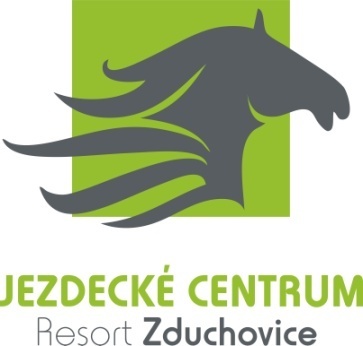 AKTIVNÍ SEMINÁŘCVIČNÝ TURNAJveden Mgr. Alžbětou Maškovou, členkou vzdělávací komise ČJFjeho hlavním cílem je představení disciplíny pony-games z komplexního pohledu, tzn. nejen jako soutěžního sportovního odvětví, ale především jako pedagogické pomůcky  trenéra, která je s úspěchem využívána ve všech jezdecky vyspělých zemích světajeho součástí bude i ukázka tréninku pg a jejich využití ve výcviku dětí již od úrovně  začátečníkůbude zde otevřen i prostor k dotazům a k diskuzi na téma tréninku pg, pravidel i pořádaní soutěží6 her z úrovně 24 až 5-ti členné týmy (min. 4 děti a 4 poníci, navíc může být 1 poník, 1 jezdec nebo celá dvojice)v závislosti na počtu účastníků budou jezdci rozděleni do lotů podle jejich jezdecké úrovněObecná pravidla i pravidla jednotlivých her naleznete na www.pony-games.czMIKULÁŠSKÉ PONY-GAMES ZDUCHOVICE5. PROSINCE 201510h – Seminář „A jsou tu pony-games!“  - Jezdecká hala        13.30h – Cvičný turnaj - Jezdecká halaPřihlášky:Seminář – 200KčSeminář + účast v turnaji (1 tým 4-5 členů) – 500KčÚčast v turnaji (1 tým 4-5 členů) – 400KčSeminář – 200KčSeminář + účast v turnaji (1 tým 4-5 členů) – 500KčÚčast v turnaji (1 tým 4-5 členů) – 400KčUzávěrka pro zasílání přihlášek:1.12.2015e-mailem - info@kone-zduchovice.cz1.12.2015e-mailem - info@kone-zduchovice.czMožnost ubytování / ustájeníMožnost ubytování / ustájeníMožnost ubytování / ustájeníMožnost ubytování / ustájeníUbytováníRezervace a ceny na www.pension-jezernacz.UbytováníRezervace a ceny na www.pension-jezernacz.UbytováníRezervace a ceny na www.pension-jezernacz.UbytováníRezervace a ceny na www.pension-jezernacz.Kontakt:Kontakt:Kontakt:info@kone-zduchovice.cz604 220 575UstájeníRezervace emailem - info@kone-zduchovice.cz.UstájeníRezervace emailem - info@kone-zduchovice.cz.Cena ustájení 1 den (Cena zahrnuje 1 box, podestýlku - sláma)  500,-Kč